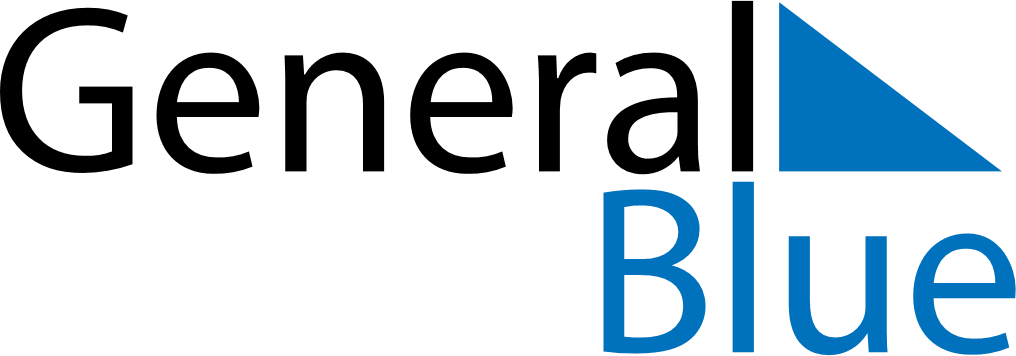 Lesotho 2028 HolidaysLesotho 2028 HolidaysDATENAME OF HOLIDAYJanuary 1, 2028SaturdayNew Year’s DayMarch 11, 2028SaturdayMoshoeshoe DayApril 14, 2028FridayGood FridayApril 17, 2028MondayEaster MondayMay 1, 2028MondayWorkers’ DayMay 25, 2028ThursdayAfrica Day/ Heroes’ DayMay 25, 2028ThursdayAscension DayJuly 17, 2028MondayKing Letsie III’s BirthdayOctober 4, 2028WednesdayIndependence DayDecember 25, 2028MondayChristmas DayDecember 26, 2028TuesdayBoxing Day